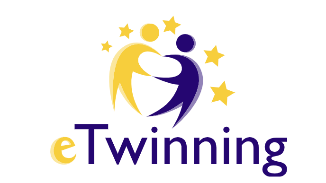 Programme Séminaire Bilatéral Belgique - France 4 – 6 Mai 2023Jeudi 4 MaiInspiration   14:30 – 15:00		 	Registration 15:00 – 15:15	 		Bienvenue  	15:15 – 16:00		Discours 'e-inclusion' Mediawijs – Lotte Vermeire16:00 – 16:30	 		Pause Café  16:30 – 17:15	  Discours Inclusion et Erasmus+ VET (Small scale partnerschips)  EPOS – Marc De Vlieger17:15 – 17:30   			Petite Pause 17:30 – 18:00 			Jeu Inclusion – Special Olympics Unified Champions Schools et Atelier Compass points 	Inclusion19:00 – ...	 			Dîner à l'hôtelVendredi 5 MaiPlanning   09:30 – 10:15		 	L'inclusion dans les projets eTwinning 					   VET: les bonnes pratiques 10:15 – 10:45	 		Pause Café 			 10:45 – 11:30			Atelier ESEP et TwinSpace  11:30 – 12:30	  		Recherche de partenaires et idées de 					   projets  12:30 – 13:45	 		Pause de midi 13:45 –14:00			Explication d’activité 14:00 –15:30			Activité culturelle dans la ville de Bruges 15:30 – 16:00   			Pause café  16:00 – 17:00			Création des projets 17:00 – 18:00			Enregistrement des projets 20:00 – ...				Diner dans un restaurantSamedi 6 MaiPresentations 09:30 – 10:30	Evaluation de Compass Points – Débat ouvert10:30 – 11:00			Pause Café11:00 – 11:45			Présentation des projets	11:45 – 12:00			Session de clôture	